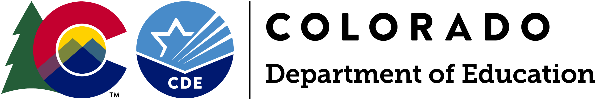 Division of Capital ConstructionB.E.S.T. Safety/Security Grant Supplemental QuestionnaireThe following list of questions is a supplement intended to assist BEST staff in evaluating the completeness of diligence in regard to requests for grants to improve security through technological or physical means. You may wish to consider utilizing and repeating the content of your answers below in the relevant sections of your online application for consideration by the CCAB. Deficiencies:Q1: Has a safety and security audit or self-assessment been performed at affected building sites (such as the Department of Homeland Security’s K-12 Self-Assessment, or REMS Site Assess) identifying all known current deficiencies?A:Q2: What specific incidents have occurred in the last five years which have highlighted a need for additional security? Do any of these include incidents of violence or threats to the safety of students?A:Q3: Describe the district’s or school’s current access control policy, procedures, and technology:A:Solution:Q4: Has a comprehensive security program or plan been developed, in cooperation with local first responders, supporting the specific need for the security improvements proposed? (If so, please provide a copy)A:Q5: What other preventative measures have been taken or explored to mitigate security concerns at the operational, preventative, and training level, before capital improvements were considered?A:Q6: Describe how the improvements proposed will specifically impact the safety of students during the course of an incident:A: